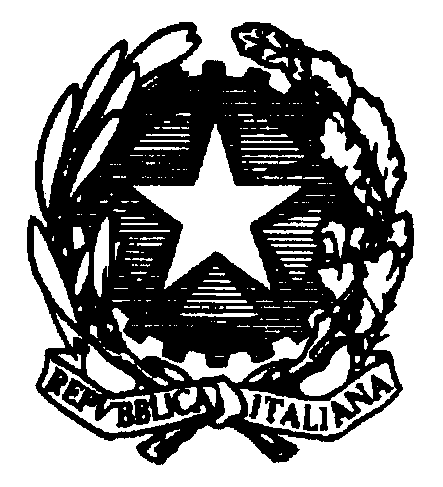 Ministero dell’Istruzione, dell’Università e della Ricerca
    Istituto Comprensivo Statale “MARGHERITA HACK”Via Matteotti, 3 - 20090 Assago (MI)Tel: 02 4880007 – 02 4880004 Fax: 02 4883894e-mail uffici: miic886007@istruzione.it   PEC: miic886007@pec.istruzione.itsito scolastico: www.comprensivodiassago.gov.itCircolare n. 237							                      Assago, 8 giugno 2016Ai genitori delle classi terzeAgli alunni delle classi terzeAi docenti della Scuola SecondariaOggetto: Esame di Stato – modifiche al calendarioSi comunica la modifica al calendario delle prove scritte d’esame come di seguito:Prova  di Italiano 				lunedì 13 giugno 2016, ore 8.30 – 12.30Prova di Inglese 				martedì 14 giugno 2016, ore 8.30 – 11.30 Prova di Spagnolo 				mercoledì 15 giugno 2016, ore 8.30 – 11.30 Prova nazionale INVALSI 			giovedì 16 giugno 2016, inizio ore 8.30Prova di Matematica 				venerdì 17 giugno 2016, ore 8.30– 11.30 Gli alunni dovranno presentarsi a scuola 15 minuti prima dell’inizio delle prove.Il calendario della prova orale sarà comunicato durante la settimana degli scritti.Raccomando agli alunni di svolgere le prove serenamente e con tranquillità d’animo e ai genitori di supportare i propri figli in questa prima prova della vita. Cari ragazzi, sarete nei miei pensieri, so che darete il meglio e dimostrerete la vostra preparazione.								Il Dirigente scolastico								Prof.ssa Antonella Maria Vilella